Главное управление образования  Курганской областиГосударственное бюджетное  профессиональное образовательное учреждение  «Альменевский  аграрно-технологический техникум»  Программа    по гражданско-патриотическому воспитаниюПредназначена  для обучающихся техникума.  Срок реализации –  период  обучения в техникуме.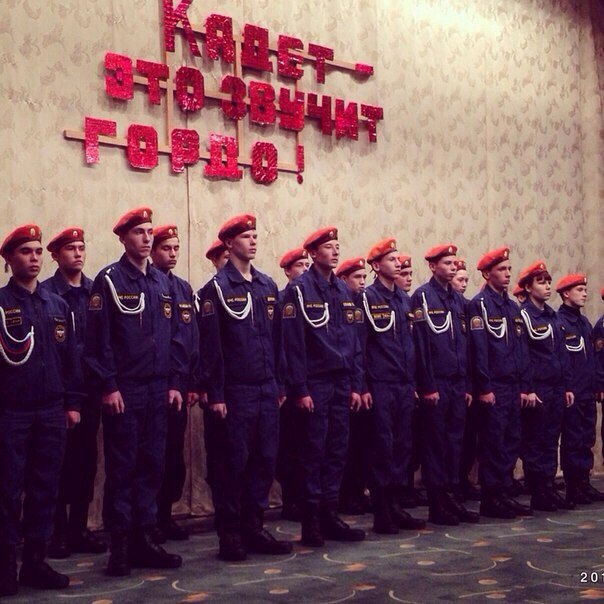 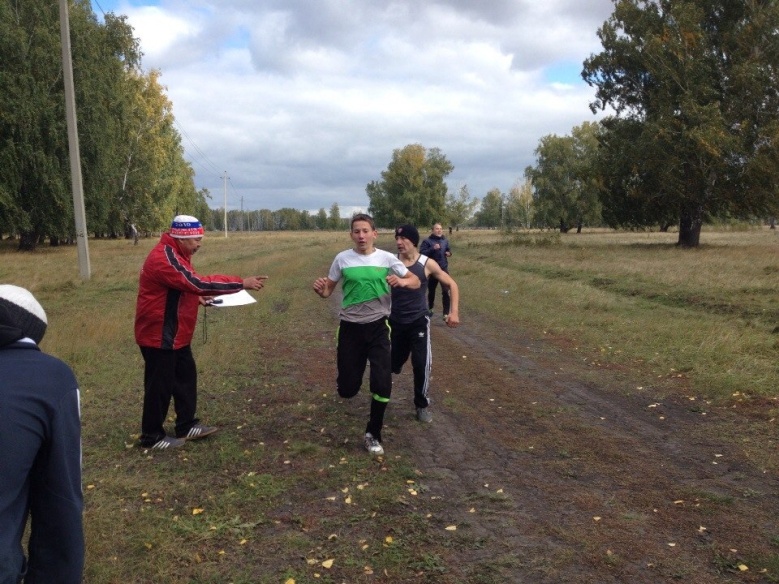 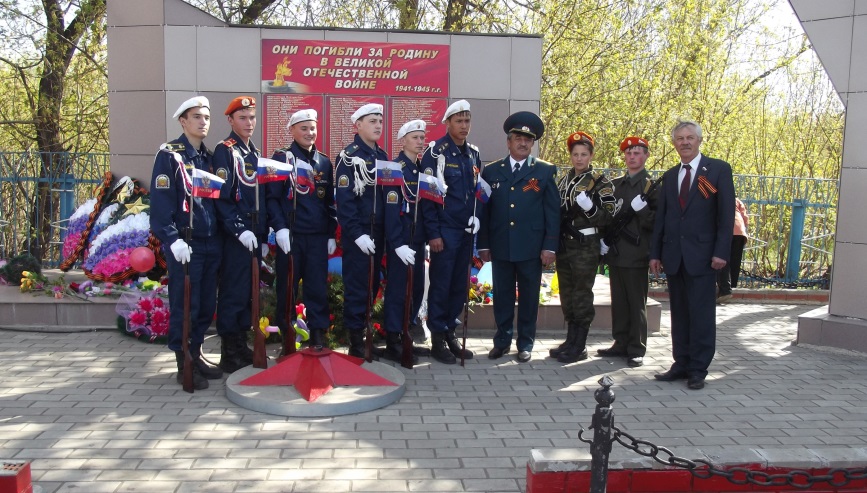 с.АльменевоРассмотрена на МО 	Принята на педагогическом		      «Утверждаю» по воспитательной                  совете                                                           директор ГБПОУ «ААТТ» работе		                           протокол №4	                                      Белоусов А.Ф.протокол №3                           от 22.12.14 г.					           от 08.12.14 г.      Паспорт  программы  Пояснительная запискаПрограмма   определяет содержание, основные пути развития гражданско-патриотического воспитания в техникуме и направлена на воспитание патриотизма и формирование гражданственности у обучающихся.Программа представляет собой определенную систему содержания, форм, методов и приемов педагогических воздействий.Программа гражданско-патриотического воспитания имеет большое значение для решения ряда воспитательных и социальных проблем. 1.Актуальность проблемы гражданско-патриотического воспитания детей и молодежиСтановление гражданского общества и правового государства в нашей стране во многом зависит от уровня гражданского образования и патриотического воспитания. Сегодня коренным образом меняются отношения гражданина России с государством и обществом. Он получил большие возможности реализовать себя как самостоятельную личность в различных областях жизни и в то же время возросла ответственность за свою судьбу и судьбу других людей. В этих условиях патриотизм становится важнейшей ценностью, интегрирующей не только социальный, но и духовно-нравственный, идеологический, культурно-исторический, гражданско-патриотический и другие аспекты. В условиях становления гражданского общества и правового государства необходимо осуществлять воспитание принципиально нового, демократического типа личности, способной к инновациям, к управлению собственной жизнью и деятельностью, делами общества, готовой рассчитывать на собственные силы, собственным трудом обеспечивать свою материальную независимость. В формирование такой гражданской личности, сочетающей в себе развитую нравственную, правовую и политическую культуру. ГБПОУ  «ААТТ» являясь сложным организмом, отражает характер, проблемы и противоречия общества и в значительной степени благодаря своему воспитательному потенциалу определяет ориентацию конкретной личности, отвечает за социализацию личности.  Юношеский возраст является наиболее оптимальным для системы гражданско-патриотического воспитания, так как это период самоутверждения, активного развития социальных интересов и жизненных идеалов. Но реализация гражданско-патриотического воспитания только с помощью теоретического  подхода невозможна. Новое время требует от образовательного учреждения содержания, форм и методов гражданско-патриотического воспитания, адекватных современным социально-педагогическим реалиям. Появляется необходимость в деятельностном компоненте  нравственного и патриотического воспитания. Только через активное вовлечение в социальную деятельность и сознательное участие в ней, через создание особой атмосферы братства, содружества,  через развитие самоуправления можно достигнуть успехов в этом направлении.Гражданско-патриотическое воспитание в современных условиях – это целенаправленный, нравственно обусловленный процесс подготовки подрастающего поколения к функционированию и взаимодействию в условиях демократического общества, к инициативному труду, участию в управлении социально ценными делами, к реализации прав и обязанностей, а также укрепления ответственности за свой политический, нравственный и правовой выбор, за максимальное развитие своих способностей в целях достижения жизненного успеха. Гражданско-патриотическое воспитание способствует становлению и развитию личности, обладающей качествами гражданина и патриота своей страны. Визитной карточкой техникума является кадетское движение. Сложились добрые традиции, добрые дела и огромный потенциал кадетских групп для всего Альменевского района. Это нужно преумножить, развивать и способствовать поиску наиболее талантливых обучающихся. В ГБПОУ «ААТТ» особенно актуально гражданско-патриотическое воспитание.В трудах и битвах с огнем создавалась слава альменевских пожарных. И вчера, и  сегодня, и завтра наши кадеты – пожарные готовы встать на защиту своей малой родины, выполнить свой долг, защитить и спасти человеческую жизнь.Цель и задачи ПрограммыЦель: создание условий для  формирования личности гражданина и патриота России с присущими ему ценностями, взглядами, ориентациями, установками, мотивами деятельности и поведения. Данная цель охватывает весь педагогический процесс,  интегрируя учебные занятия и внеурочную жизнь обучающихся, разнообразные виды деятельности. Ее достижение становится возможным через решение следующих задач:• формирование эффективной работы по  патриотическому воспитанию, обеспечивающей оптимальные условия развития у каждого подростка, юноши и девушки верности Отечеству, готовности приносить пользу обществу и государству;• утверждение в сознании и чувствах воспитанников патриотических ценностей, взглядов и убеждений, воспитание уважения к культурному и историческому прошлому России, к традициям родного края;• привлечение обучающихся к работе по возрождению и сохранению культурных и духовно-нравственных ценностей родного края.Возраст обучающихся, участвующих в организации программы. Сроки реализации программыПрограмма  рассчитана на  весь срок обучения в техникуме . Программа ориентирована на все возрастные группы обучающихся, коллектив педагогов и родителей ГБПОУ  «ААТТ».Основными исполнителями мероприятий Программы являются педагоги, воспитатели, руководители учебных  групп, обучающиеся и их родители.Принципы, положенные в основу массовых мероприятийГражданско-патриотическое воспитание понимается  как систематическая и целенаправленная педагогическая деятельность по формированию у обучающихся  высоких нравственных качеств, патриотического сознания, чувства верности своему Отечеству, стремления к выполнению своего гражданского долга.Программа опирается на принципы социальной активности, индивидуализации, мотивации, взаимодействия личности и коллектива, развивающего воспитания и единства образовательной и воспитательной среды.Этапы реализации ПрограммыI этап: проектный: октябрь 2014г.Цель: подготовка условий создания системы гражданско-патриотического воспитания.Задачи: 1.Изучить нормативную базу, подзаконные акты. 2.Проанализировать материально-технические, педагогические условия реализации программы3.Подобрать диагностические методики по основным направлениям программы. 4.Разработать, обсудить и утвердить программу по гражданско-патриотическому воспитанию. II этап: практический: декабрь 2014 –ноябрь 2016г.Цель: реализация программы по гражданско-патриотическому воспитанию.Задачи:1. Отработать содержание деятельности, наиболее эффективные формы и методы воспитательного воздействия.2. Разработать, апробировать методические рекомендации по гражданско-патриотическому воспитанию.3. Расширять и укреплять связи и взаимоотношения с учреждениями дополнительного образования детей  и культуры, спортивными школами района.4. Вовлекать в систему гражданско-патриотического воспитания представителей всех субъектов образовательной деятельности.5. Проводить мониторинг реализации программы.6. Принимать участие в конкурсах по гражданско-патриотическому воспитанию.III этап: аналитический: декабрь 2016- январь 2017г.Цель: анализ итогов реализации программы.Задачи: 1.Обобщить результаты работы ГБПОУ «ААТТ». 2.Провести коррекцию затруднений в реализации программы. 3.Спланировать работу на следующий период. Механизм реализации ПрограммыДля решения поставленных задач используется сложившееся социально-педагогическое пространство ГБПОУ  «ААТТ».Воспитательная работа строится с учетом возрастного критерия. При планировании работы учитываются традиционные, муниципальные, региональные, всероссийские мероприятия, связанные с юбилейными и      государственными датами; положения  о муниципальных, региональных, федеральных конкурсах.               Механизм реализации программыМеханизм реализации программ « Гражданско-патриотическое воспитание» включает использование комплекса организационных, педагогических и экономических мер, предусматривающих:совершенствование нормативно-правовой базы техникума с целью обеспечения оптимальных условий для реализации вышеназванных направлений;расширение связей техникума с образовательными и культурными  учреждениями села и области, обмен опытом по вопросам  патриотического воспитания;активное привлечение общественности и родителей к решению вопросов патриотического воспитания.     Механизм реализации программы предусматривает ежегодный анализ результатов проведенной работы. Оцениваются: - соответствие состояния учебных, наглядных пособий, аудио- и видеоматериалов программным требованиям;-  включение в образовательный и воспитательный процесс шефскую работу (кадеты 3 курса берут индивидуальное шефство над кадетами 1 курса);- использование материалов музея истории техникума, Совета ветеранов  Альменевского района, библиотеки техникума и библиотечной системы Альменевского района в воспитательном процессе;- встречи с  выпускниками- кадетами, лучшими людьми Альменевского района, ветеранами педагогического труда ГБПОУ  «ААТТ»;  -  степень включенности студентов техникума  в реализацию мероприятий воспитательного характера.Управление программой и  контроль за ходом ее реализацииУправление программой «Гражданско-патриотическое воспитание» осуществляет администрация техникумаЕжегодно по итогам реализации программы формируется доклад, рассматриваемый на педагогическом совете.В целях обеспечения комплексного контроля за ходом реализации программы предусматривается:осуществление постоянного мониторинга по всем направлениям программы;регулярное рассмотрение хода выполнения программы на ИМССодержание программы Методическое обеспечениеОрганизационной основой процесса воспитания и процесса жизнедеятельности в кадетских группах является военизированная составляющая, определяющая уклад кадетской жизни и включающая четыре составные части:внутренний порядок (распорядок дня, права и обязанности участников процесса, совет командиров, кадетскую символику, функциональное предназначение помещений и зданий, роль дежурной службы и др.);поведение и дисциплина в кадетских группах;обязательные кадетские мероприятия военизированного характера: строевые смотры, ритуалы, парады, учебно-полевые сборы, клятва кадетов;строевая подготовка.Дополнительное образование   в  ГБПОУ «ААТТ»Используемая литература:Военно-патриотическое воспитание в школе. Сборник мероприятий к празднованию дня Победы, дня защитника Отечества и другим патриотическим праздникам: сценарии торжественных линеек, вечеров, литературно-музыкальных композиций, классных часов, военно-спортивных игр. Автор-составитель М.В. Видякин. - Волгоград: «Учитель», 2006.Вяземский Е.Е. Гражданское образование в основной школе. // Преподавание истории и обществознания в школе.- 2001.- № 9. Гражданственность, патриотизм, культура межнационального общения – российский путь развития. // Воспитание школьников.- 2002. – № 7.Иоффе А.Н. Современные вызовы и риски развития гражданского образования в России. // Преподавание истории и обществознания в школе.- 2006.- № 9. Кузнецова Л.В. Развитие содержания понятий «гражданственность» и «гражданское воспитание» в педагогике ХХ века. // Преподавание истории и обществознания в школе.- 2006.- № 9. Мастер-класс для заместителей директора по воспитательной работе: Организация и планирование работы. Автор-составитель Т.М. Кумицкая.- М.: 5 за знания,2006. Патриотическое воспитание. Нормативные правовые документы. 2-е издание, переработанное. М.: 2006.Патриотическое воспитание. Система работы, планирование, конспекты уроков, разработки занятий. Автор-составитель И.А. Пашкович. Волгоград: «Учитель», 2006.Фестиваль «Открытый урок», Москва,2007-2008 уч.год.Азаров Ю.П. Искусство воспитывать. – М., Просвещение, 1985.Сухомлинский В.А. Верь в человека. – М., 1960.Круглова Т.Ф., Белоусова Г.В. Структура концепции воспитания школы русской МОУ СОШ № 2 г. Пикалво // Завуч, 2002, № 1, с. 37.Гуткина Л.Д. Планирование и организация воспитательной работы в школе. – М, 2001.Рухиенко Н.М. Программа «Патриотическое воспитание учащихся муниципальной Орликовской средней общеобразовательной школы» // «Практика административной работы в школе», 2004, № 1, с. 50.Микрюков В.Ю. Научно-практические основы организации военно-патриотической работы в школе. // «Образование в современной школе», 2006, № 5, с. 27.Сазонов В. Воспитательное пространство лицея. // «Народное образование», 2000, № 8, с. 203.Корикова Г.М. Этикокультурный модуль «Диалог культур». // «Классный руководитель», 2003, № 2, с. 69.Наименование ПрограммыПрограмма  по гражданско-патриотическому  воспитанию обучающихся  ГБПОУ  «ААТТ»Обоснование для разработки программы Конвенция «О правах ребёнка»; Декларация о правах ребенка;Конституция Российской Федерации;Семейный кодекс Российской ФедерацииЗакон Российской Федерации  «Об образовании в РФ»;Федеральный закон от 24.07.1998 № 124-ФЗ «Об основных гарантиях прав ребёнка в Российской Федерации»;Федеративный закон РФ от 24.06.1999 №120-ФЗ "Об основах системы профилактики безнадзорности и правонарушений несовершеннолетних";Стратегия Государственной национальной политики Российской Федерации на период до 2025 года (Утверждена Указом Президента Российской Федерации от 19 декабря 2012 г. N 1666Государственная программа «Патриотическое воспитание граждан Российской Федерации на 2011/2015 годы»,Целевая программа Курганской области «Развитиеобразования и реализация государственной молодежной политики в Курганской области на 2011-2015 годы»; Устав ГБПОУ «ААТТ»; Программа развития   ГБПОУ «ААТТ»   на 2012-2015 гг; Приказы по ГБПОУ «ААТТ» по гражданско-патриотическому воспитанию;Локальные акты  ГБПОУ «ААТТ»Разработчик ПрограммыАвторский коллектив:  Сулейманов В.Я., Шарапова Ю.А., Садыкова З.Г., Чалышева Н.С.Исполнители ПрограммыПедагогический коллектив  техникума.Обучающиеся техникумаОсновные этапы и формы обсуждения Программы1.Обсуждение в коллективах обучающихся, педагогов, родителей.2. Заседания ИМС3. Собрания, занятия и мероприятия в коллективах.Цели и задачи ПрограммыЦели программы - создание условий для  формирования личности гражданина и патриота России с присущими ему ценностями, взглядами, ориентациями, установками, мотивами деятельности и поведения.Задачи программы.-создание условий для эффективного гражданско-патриотического воспитания обучающихся техникума;- утверждение в сознании и чувствах обучающихся техникума   патриотических ценностей, взглядов и убеждений, уважения к культурному и историческому прошлому России, к традициям, повышение престижа государственной, особенно военной, службы;- создание механизма, обеспечивающего эффективное функционирование целостной системы гражданско-патриотического воспитания обучающихся техникума.Ожидаемые результатыГражданско-патриотическая зрелость обучающихся техникума:- соблюдение  этических норм поведения и жизни; - стремление к  ведению здорового  образа жизни; - знание, почитание и продолжение лучших традиций семьи, техникума, государства;- участие в   мероприятиях всех уровней по гражданско-патриотической направленности..Срок действия ПрограммыСрок обучения: 2014-2017 ггЭтапы реализации ПрограммыI этап – проектный: октябрь 2014г.II этап – практический: декабрь 2014 –ноябрь 2016г.III этап –аналитический: декабрь 2016- январь 2017г.Организация контроля над реализацией ПрограммыКонтроль над реализацией программы  осуществляется  администрацией  ГБПОУ «ААТТ»: отчеты на ИМС , МО по воспитательной  работе,  на педсовете  (по итогам).№Название направленияЗадачиФормы занятийСрокСрокРезультатыРезультатыГЕРОИКО-ПАТРИОТИЧЕСКОЕ НАПРАВЛЕНИЕГЕРОИКО-ПАТРИОТИЧЕСКОЕ НАПРАВЛЕНИЕГЕРОИКО-ПАТРИОТИЧЕСКОЕ НАПРАВЛЕНИЕГЕРОИКО-ПАТРИОТИЧЕСКОЕ НАПРАВЛЕНИЕГЕРОИКО-ПАТРИОТИЧЕСКОЕ НАПРАВЛЕНИЕГЕРОИКО-ПАТРИОТИЧЕСКОЕ НАПРАВЛЕНИЕГЕРОИКО-ПАТРИОТИЧЕСКОЕ НАПРАВЛЕНИЕГЕРОИКО-ПАТРИОТИЧЕСКОЕ НАПРАВЛЕНИЕ«Отечество»Цель: осознание обучающимися ценности причастности к судьбе Отечества, его прошлому, настоящему, будущему1.Формировать у обучающихся высокое патриотическое сознание, чувство верности своему Отечеству, готовности к выполнению гражданского долга и конституционных обязанностей по защите Родины.2. Воспитывать гражданина, любящего свою семью, школу, город, край.3. Воспитывать гордость за свою Родину, народных героев.4. Сохранять историческую память поколений в памяти подрастающего поколения.5. Способствовать формированию у кадет чувства сопричастности к истории и ответственности за будущее страны.1.Классные часы, викторины, просмотры видеофильмов, проведение интерактивных уроков по Дням воинской славы России и другим знаменательным датам в истории нашего Отечества.(Отечественная война 1812 г., ВОВ 1941-1945 г.г., и др.)2.Активное участие в военно-патриотических конкурсах, фестивалях на различных уровнях.3.Встречи с ветеранами ВОВ, военной службы и тружениками тыла, представителями ветеранских и патриотических организаций,   интересными людьми, рассказывающими  о героической судьбе и прошлом нашей Родины.4.Экскурсии и посещения музеев, библиотек, выставок, посвященных военно-патриотической тематике.5.Участие в патриотических программах и акциях, проводимых Правительством Курганской области, администрацией района, 6.Принятие участие в параде Победы на площади  с. Альменево.7.Возложение венков, цветов на могилы воинов, погибших в годы ВОВ и военных конфликтах, выступление и участие на митингах, мероприятиях, посвященных историческим событиям.2 среда месяцаФевраль-май3,9, 25 декабря, май, февральОдин раз в кварталПо межведомственному плану.9 мая23 февраля, 15 февраля2 среда месяцаФевраль-май3,9, 25 декабря, май, февральОдин раз в кварталПо межведомственному плану.9 мая23 февраля, 15 февраля2 среда месяцаФевраль-май3,9, 25 декабря, май, февральОдин раз в кварталПо межведомственному плану.9 мая23 февраля, 15 февраля1. Готовность кадет к добросовестному труду на благо Отечества.2.Воспитание духовно, физически и нравственно здорового юношества на основе богатых исторических  традиций России и родного края.3.Воспитание способности и готовности защитить и отстоять интересы Родины.4.Повышение уровня воспитанности, активности кадет. «Мой край родной»Цель: воспитание у обучающихся любви к родному краю, как к своей малой Родине.1. Изучать историю родного края.2. Воспитывать у обучающихся  позицию «Я – гражданин  Курганской области».3.Формировать экологическое поведение. 4.Воспитывать у ребят  национальное о самосознания, чувства патриотизма, любви к малой и большой Родине.1.Посещение  районного музея «Дружба», выставок.2.Встречи с интересными людьми, офицерами, людьми интересных профессий.3.Изучение истории своей Родины, Курганской области, Российской армии и флота.4.Работа по социально-значимым проектам.5.Работа агитбригады, волонтеров.1 раз в месяц1 раз в месяц1 раз в месяц1.Повышение социальной активности. 2.Высоконравственное отношение личности к себе и к миру, толерантность и экологическое мышление.3.Сохранение и умножение общественного достояния, охрана природы; 4.Реализация социально-значимых проектов.5.Публикации в СМИ по проблемам  края.ГРАЖДАНСКОЕ НАПРАВЛЕНИЕГРАЖДАНСКОЕ НАПРАВЛЕНИЕГРАЖДАНСКОЕ НАПРАВЛЕНИЕГРАЖДАНСКОЕ НАПРАВЛЕНИЕГРАЖДАНСКОЕ НАПРАВЛЕНИЕГРАЖДАНСКОЕ НАПРАВЛЕНИЕГРАЖДАНСКОЕ НАПРАВЛЕНИЕГРАЖДАНСКОЕ НАПРАВЛЕНИЕ«Гражданин»Цель: формирование гражданской и правовой направленности личности, активной жизненной позиции.1. Воспитывать правосознание, способность к осознанию своих прав и прав другого человека. (постоянное пополнение знаний о законодательных актах    РФ и Курганской области).2. Формировать культуру проявления гражданской позиции (создание условий  для развития гражданской активности через участие в гражданских объединениях и  акциях, направленных на защиту прав граждан). 3. Формирование  гражданственности личности через формирование у  обучающихся социально-гражданской  компетентности;4. Формировать у кадет систему знаний, уважения и интереса к государственным символам России. 5.Формировать нравственные качества личности.6 .Формировать невосприимчивость у обучающихся  к негативным проявлениям общества.Тематические беседы, коллективные творческие дела, конкурсы, викторины по правовой тематике, встречи с интересными людьми, акции, диспуты.Проведение бесед, лекций, просмотр видеофильмов по основам православной культуры, на нравственные темы православным священником и офицерами-воспитателями.Проведение Уроков мужества.Изучение и внедрение в повседневную деятельность «Кодекса кадетской чести», «Совета командиров кадетских групп».Проведение смотра-конкурса на лучшую классную газету, посвященные памятным датам в жизни страны и кадетского    движения (День Победы,  посвящение в кадеты, Дни воинской славы).Проведение тематических мероприятий, посвященных великим русским писателям, поэтам, государственным деятелям.1 раз в месяц1 раз в месяц1.Повышения уровня правового образования подростка2.Социальная адаптация подростка через участие в мероприятиях по  формированию гражданственности, активное  участие в элективных курсах по заданным темам.3.Приобретение потребности вести активный образ жизни, предполагающий умение критически мыслить, в ситуациях нравственного выбора   не забывать о совести.4.Становление морально-нравственных позиций подростка5.Формирование уважения к юридическим законам и нравственным нормам общества. (отсутствие правовых нарушений, постановки на учет в ПДН)1.Повышения уровня правового образования подростка2.Социальная адаптация подростка через участие в мероприятиях по  формированию гражданственности, активное  участие в элективных курсах по заданным темам.3.Приобретение потребности вести активный образ жизни, предполагающий умение критически мыслить, в ситуациях нравственного выбора   не забывать о совести.4.Становление морально-нравственных позиций подростка5.Формирование уважения к юридическим законам и нравственным нормам общества. (отсутствие правовых нарушений, постановки на учет в ПДН)«Милосердие»Цель: приобщение к моральным и духовным ценностям.Выявить при сотрудничестве с местной администрацией нуждающихся в социальной  помощи людей . Оказывать им посильную  помощь.Учить кадет учитывать состояние и чувства другого человека, радоваться личностному многообразию общения. Привлечение кадет  к сознательному участию в различных акциях милосердия  -акции "Помоги ветерану", вечера встречи с интересными людьми; выступления в детских садах ;  выступление кадет ко Дню Защитника Отечества, шефская помощь.Участие в социальных проектах на различных уровнях.По мере необходимостиПо мере необходимостиНепосредственная помощь ветеранам и труженикам тыла.Реализация социальных проектовНепосредственная помощь ветеранам и труженикам тыла.Реализация социальных проектовКАДЕТСКОЕ ДВИЖЕНИЕКАДЕТСКОЕ ДВИЖЕНИЕКАДЕТСКОЕ ДВИЖЕНИЕКАДЕТСКОЕ ДВИЖЕНИЕКАДЕТСКОЕ ДВИЖЕНИЕКАДЕТСКОЕ ДВИЖЕНИЕКАДЕТСКОЕ ДВИЖЕНИЕКАДЕТСКОЕ ДВИЖЕНИЕ«Кадетство»Цель: ознакомить кадет со спецификой  МЧС  РФ и подготовить их к   несению военной службы.Цели кадетского образования:  воспитание патриота,  способного взять на себя ответственность за судьбу края и страны;инициативного, самостоятельного, мобильного гражданина с лидерской позицией;труженика, готового к высоко профессиональному служению Отечеству на гражданском и военном поприще;просвещенного, культурного, разумного, зрелого в суждениях и поступках человека;благородного и благопристойного мужчину, заботливого семьянина.1.Проведение смотров взводов, рот, коллективных творческих дел, праздников, дней открытых дверей, участие в парадах;2.Организация и участие кадет в уже сложившихся ритуалах и традициях кадетской группы (посвящение в кадеты, принятие торжественной клятвы).3.Экскурсии в пожарную часть.4.Участие кадет в военно-патриотических Слетах . 5.Совместные встречи с воспитанниками кадетских групп образовательных учреждений, обмен опытом, проведение соревнований и состязаний.6.Проведение летней полевой практики с элементами военного дела (марши, стрельба, военно-прикладные виды спорта, военная топография, знакомство с бытом военнослужащих, изучение современного вооружения и военной техники и др.).7.Участие кадетов в Днях открытых дверей, проводимых областным военкоматом, и др.8.Предпрофильная ориентация кадет. Экскурсии в другие учебные заведения.1.Проведение смотров взводов, рот, коллективных творческих дел, праздников, дней открытых дверей, участие в парадах;2.Организация и участие кадет в уже сложившихся ритуалах и традициях кадетской группы (посвящение в кадеты, принятие торжественной клятвы).3.Экскурсии в пожарную часть.4.Участие кадет в военно-патриотических Слетах . 5.Совместные встречи с воспитанниками кадетских групп образовательных учреждений, обмен опытом, проведение соревнований и состязаний.6.Проведение летней полевой практики с элементами военного дела (марши, стрельба, военно-прикладные виды спорта, военная топография, знакомство с бытом военнослужащих, изучение современного вооружения и военной техники и др.).7.Участие кадетов в Днях открытых дверей, проводимых областным военкоматом, и др.8.Предпрофильная ориентация кадет. Экскурсии в другие учебные заведения.Февраль, июнь1.Подготовка несовершеннолетних граждан к профессиональному служению Отечеству на гражданском и военном поприще.2.Осознанное принятие и 
выполнение норм коллективной жизни; баланс индивидуальных и групповых интересов; самоконтроль поведения; адекватное отношение к педагогическим воздействиям; активное участие в жизни кадетского коллектива; удовлетворенность своим социальным статусом.1.Подготовка несовершеннолетних граждан к профессиональному служению Отечеству на гражданском и военном поприще.2.Осознанное принятие и 
выполнение норм коллективной жизни; баланс индивидуальных и групповых интересов; самоконтроль поведения; адекватное отношение к педагогическим воздействиям; активное участие в жизни кадетского коллектива; удовлетворенность своим социальным статусом.«Мы из кадетства». Работа  органа самоуправления«Совет  командиров кадетских групп»Цель: формирование высоконравственной творческой, активной личности на основе приобщения к ценностям национальной культуры, кадетской жизни и содружества педагогов,  офицеров  и кадет1. Создать систему самоуправления как воспитывающей среды техникума, обеспечивающей социализацию каждого обучающегося.2. Способствовать организации групповой, коллективной деятельности кадет и педагогов3. Развивать и укреплять ученическое объединение как основу межвозрастного общения, социальной адаптации, творческого развития каждого кадета4. Воспитывать у кадет гражданственность, патриотизм, уважение к правам и свободам человека, любовь к окружающему миру.Вовлечение всех кадет в управление правами и обязанностями обучающихся, создание работоспособных органов коллектива (комитеты, Совет младших командиров и т.д.)Организация мероприятий (праздники, встречи, соревнования), акций, эстафеты.Волонтёрское движениеСоциально-значимая деятельностьВовлечение всех кадет в управление правами и обязанностями обучающихся, создание работоспособных органов коллектива (комитеты, Совет младших командиров и т.д.)Организация мероприятий (праздники, встречи, соревнования), акций, эстафеты.Волонтёрское движениеСоциально-значимая деятельность1 раз в месяцСоздание нормативно-правовой базы Организация воспитательной средыСоздание системы взаимодействия детей и педагоговРеальные социальные дела и достижения кадет Создание нормативно-правовой базы Организация воспитательной средыСоздание системы взаимодействия детей и педагоговРеальные социальные дела и достижения кадет НаправлениеОбъединение(секция, кружок)Художественно-эстетическоеГармонияХудожественно-эстетическоеРукодельница Художественно-эстетическоеОформительХудожественно-эстетическоеЮный ведущийХудожественно-эстетическоеГитараСпортивноеТяжёлая атлетикаСпортивноеЛегкая атлетика Спортивное МинифутболСпортивное Баскетбол, СпортивноеВолейбол СпортивноеБоксСпортивноеНастольный теннисВоенно-патриотическоеОсновы  стрелковогоделаВоенно-патриотическоеПожарное делоСоциально-педагогическоеКраеведение Социально-педагогическоеМузей истории техникумаТехническоеКомпьютернаяпрезентацияТехническоеУмелые рукиКритерии эффективностиПоказателиМетодики изученияСформированность военно-патриотического потенциала кадетЗнание содержания таких понятий и категорий, как Отечество, патриотизм, патриот, долг, служение Отечеству, национальные интересы и др.Участие в военно-патриотических мероприятиях разного уровня (соревнования, сборы, профильные  кадетские смены).Военная подготовленность (знание Уставов ВС РФ, основ огневой подготовки, защиты от оружия массового повреждения, профильной подготовки (МЧС России), физическая и строевая подготовка).Позитивное отношение и интерес к Вооружённым Силам, желание выполнить воинский долг по защите Отечества.1.Анкетирование (анкета «Патриотические ценности молодёжи», анкета, направленная на  выяснение сформированности  патриотизма и отношения к военной службе у молодежи призывного возраста).2.Статистический  анализ  (количество мероприятий, % охвата кадет).3. Тестирование (военная подготовленность).Сформированность  гражданско-правового и нравственного потенциала личности кадет Знание символики государства, области, района, традиций, связанных  с историческим прошлым России, родного края, техникума.Уровень воспитанности (гражданские, гуманистические, творческие, экологические качества).Участие в социально-значимой деятельности (разработка проектов, проведение акций, работа  волонтёрских отрядов).Участие в работе  Совета командиров.1.Тестирование (знание символики и традиций).2.Педагогическое наблюдение, метод экспертной оценки (гуманистические, экологические качества).3.Статистическтй анализ участия в КТД, творческих конкурсах (творческие качества).3.Сформированность познавательных, интеллектуальных компетенций личности кадет1.Освоенность кадетами образовательной программы.2.Участие в краеведческой поисково-исследовательской деятельности.3.Участие в познавательных конкурсах, викторинах, олимпиадах разных уровней4.Банк данных «Лидер района»1.Статистический анализ текущей и итоговой успеваемости.2.Статистический анализ (участие в поисково-исследовательской деятельности, олимпиадах и т.п.)3. Портфолио каждого кадета